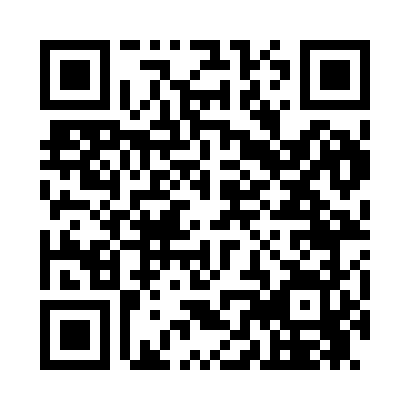 Prayer times for Cotton Belt, Arkansas, USAWed 1 May 2024 - Fri 31 May 2024High Latitude Method: Angle Based RulePrayer Calculation Method: Islamic Society of North AmericaAsar Calculation Method: ShafiPrayer times provided by https://www.salahtimes.comDateDayFajrSunriseDhuhrAsrMaghribIsha1Wed4:506:0812:594:457:509:082Thu4:496:0712:594:457:519:093Fri4:486:0612:594:457:519:104Sat4:466:0512:594:457:529:115Sun4:456:0412:584:457:539:126Mon4:446:0312:584:457:549:147Tue4:436:0212:584:457:559:158Wed4:416:0112:584:457:569:169Thu4:406:0012:584:467:579:1710Fri4:396:0012:584:467:579:1811Sat4:385:5912:584:467:589:1912Sun4:375:5812:584:467:599:2013Mon4:365:5712:584:468:009:2114Tue4:355:5612:584:468:019:2215Wed4:335:5512:584:468:019:2416Thu4:325:5512:584:478:029:2517Fri4:315:5412:584:478:039:2618Sat4:305:5312:584:478:049:2719Sun4:295:5212:584:478:059:2820Mon4:295:5212:584:478:059:2921Tue4:285:5112:594:478:069:3022Wed4:275:5112:594:488:079:3123Thu4:265:5012:594:488:089:3224Fri4:255:4912:594:488:089:3325Sat4:245:4912:594:488:099:3426Sun4:245:4812:594:488:109:3527Mon4:235:4812:594:488:119:3628Tue4:225:4812:594:498:119:3729Wed4:225:4712:594:498:129:3830Thu4:215:471:004:498:139:3831Fri4:205:461:004:498:139:39